Narysujcie chmurki i kropelki po śladzie, wyklejcie je plasteliną lub pokolorujcie. Zastanówcie się dlaczego warto oszczędzać wodę i dlaczego nie wolno jej zanieczyszczać?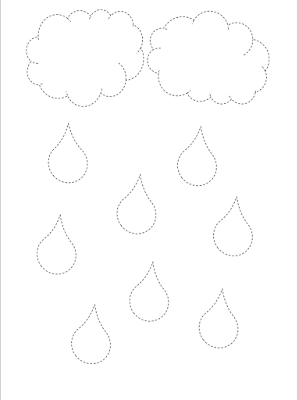 